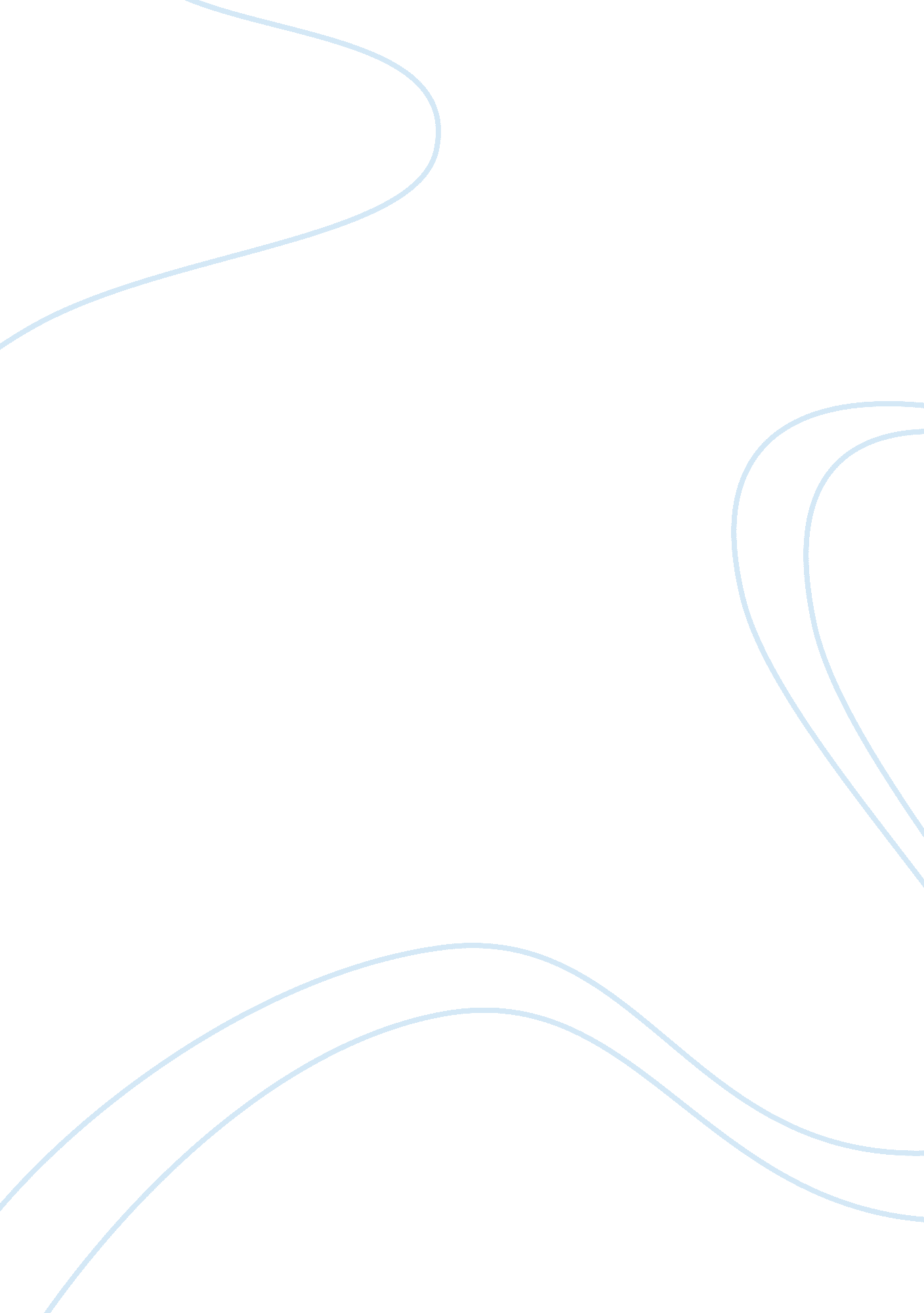 How to manage negativity within the medical aestheticsArt & Culture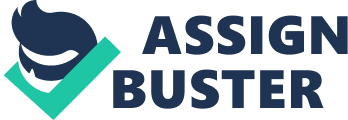 The vital challenge for managing negative employees nowadays is to stay alive and flourish in a very chaotic globe. To achieve this, the Medical Aesthetics Market Place perceives it essential to keep positive attitudes of its organization. Ethical values, constantly applied, are the foundation in building a commercially victorious and generally responsible business (Barbuceanu & Fox, 1996).  Business organizations progress trust and a positive outlook between its personnel strengthen ethical framework and proffer a moral breadth during times of change and in catastrophe (Grimes & Alley, 1997). Medica Spa owners require positive-productive employees to gain encouraging impact on their clienteles. For this objective, owners and managers endow with greater control over one's manners, build assurance in decision making, and consent to more truthful discernments of one's self. Those issues concern justice, honesty, correctness and an optimistic attitude; as a consequence it can only be resolved according to ethical standards. Decision-making must be empowered to the level adjoining the field of action, on condition that, that this level has compulsory for positive reception from its employees at its clearance (Guest, 1989). A manager is required to make his function wider to increase dynamism, inventiveness and speed of achievement (Barenberg, 1994). Employees in the Medical Aesthetics Market Place are in fact obliged to comply with significantly increased demands in quantity and quality. The movement in the present day is to hire less than sufficient staff and work to the maximum.  Negativity should be restricted to any level of an employee. Operations individuals at present have more duties and must generate more (Ghallab, 1994). Owners are required to entrust a part of its sanctions to the subordinate hierarchical levels, if they do not want to be congested with more and more abundant and multifaceted problems. Delegation is mainly about entrusting an owner’s authority to others. This denotes that they can take action and begin autonomously; and that they presume duty with owners for tasks. Entrustment underpins a technique of management which allows the staff to exercise and widen their skills and knowledge to full potential (Guest, 1989). To manage negativity of employees, owners must: distribute adequate resources to board activities such as time, money, and facilities support workers and supervisors to collaborate with the committee and be involved entail the committee in each and everyhealthand safety activities facilitate to schedule committee activities such as investigations as well as inspections divide health and safety matters from concerns not related work and take steps safely and guarantee that supervisors work and take action carefully To manage negative employees, managers must be straightforward to the staff to assume their responsibilities, as every now and then it is very at ease to feel oneself protected from all risks that are inherent in running an organization’s operations; a desire from the managers must exist to abandon certain prerogatives - for it is a loss of authority – to be able to concentrate on other more significant activities; must be capable of setting up acareerpromotion and rewards that recompense the efforts of the staff that stimulate them and motivate their activity for the benefit of the group (Ghallab, 1994).  The staff must have enough knowledge on how to do their responsibilities with dedication and positive attitude. Thus, the business owners ought to facilitate access to the required understanding. The owner who fears and cannot organize well will never manage negativity of employees successfully; the manager, who is acquainted with that the staff may possibly have supplementary experience and knowledge, and so may possibly develop the decision-making process, will receive their participation; managing negativity of employees guarantees that the staff will put decision-making into practice within the organization of their objectives and will sense that their perspectives are welcome. One of the main irrational fears about delegation is that by providing others authority, an owner or manager loses power (Grimes & Alley, 1997). This must not be the case. If the owner trains the staff to take actions the same criteria as the manager would, by example and explanations, then the staff will be exercising the manager’s control on his/her behalf with positive outlook if and only if the manager demonstrates a positive attitude. And since they will distinguish many more circumstances over which control may be put into effect, then control will be exercised more rapidly and more diversely than an owner could put it into effect by his/her self. An owner must be able to distribute the more mundane tasks as equally as possible; and add the more stimulating once as broadly. Generally, but particularly with the tedious tasks, an owner must be careful to delegate not only the performance of the mission but also its tenure (Barenberg, 1994). Task handing over, more willingly than task assignment, allows innovation and positive attitude and outlook in their work. To manage negativity within a business,  an owner is supposed to increase progressively; first, a small assignment leading to a little improvement, then another assignment which constructs upon the first; when that is accomplished, add an additional step; and so on. This is the differentiation between asking people to balance a sheer wall (negative), and offering them with a flight of steps (positive). When an owner delegates a job, it does not have to be finished as fit as an owner could do it in a given time, but only as fit as needed: never judge the upshot by what is expected (it is complicated to be objective - negative), but by fitness for positive function. When an owner delegates a task, he/she must agree upon the standards by which the result will be reviewed. An owner must not exaggerate a negative issue; if the staff did something wrong, the owner must have the skill of using specific and positive terms in correcting the mistake – not meaning to hurt the staff’s feelings (Barbuceanu & Fox, 1996). References Barbuceanu, M. & Fox, M. (1996). The Design of a Coordination Language for Multi-Agents Systems. In Intelligent Agents III. Agent Theories, Architectures, and Languages. Springer, pp. 341-355. Barenberg, M. (1994). Democracy and Domination in the Law of Workplace Cooperation: From Bureaucratic to Flexible Production, 94 Colum. L. Rev. 753, 825–78. Harper, supra note 468, at 113–14. Ghallab, M. (1994). Past and future chronicles for supervision and planning. In Jean Paul Haton, editor, Proceedings of the 14th Int. Avignon Conference, Paris, EC2 and AFIA, pp23-34. Grimes, G. & Alley, B. (1997). Intelligent Agents for Network Fault Diagnosis and Testing. In Integrated Network Management V: integrated management in a virtual world. San Diego, California, USA, May 1997. IFIP, Chapman & Hall, pp. 232-244. Guest, D. (1989). Personnel and HRM: Can you tell the difference? Personnel Management. St. Paul, MN: West Publishing, pp23-27. 